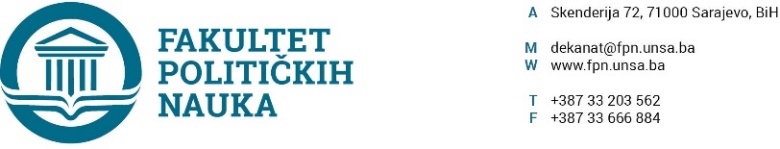 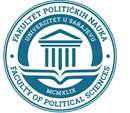 Sarajevo,  15.11.2022. godineDvadeseta redovna sjednica Vijeća Fakulteta održana je dana  15.11.2022. godine, sa početkom u 11 sati u Sali 12/P Fakulteta.Za predloženi dnevni red i sve tačke dnevnog reda glasalo je 34 člana Vijeća i to: Doc.dr. Nina Babić,  prof.dr. Zlatan Bajramović, prof.dr. Sarina Bakić, , prof.dr Sanela Bašić, prof.dr. Belma Buljubašić, prof.dr. Haris Cerić, prof.dr. Nerzuk Ćurak, prof.dr. Jasna Duraković, v.asst. Anida Duduć – Sijamija, prof.dr. Mirza Emirhafizović, prof.dr. Elvis Fejzić, prof.dr. Fahira Fejzić, prof.dr. Sabira Gadžo Šašić, prof.dr. Damir Kapidžić, prof.dr. Asim Mujkić, prof.dr. Nermina Mujagić, prof.dr. Borjana Miković,  doc.dr. Amer Osmić,  doc.dr. Irena Praskač – Salčin, prof.dr. Mirza Smajić, prof.dr. Ehlimana Spahić, prof. dr. Elmir Sadiković, prof.dr. Halima Sofradžija prof.dr. Zarije Seizović,  v.asst. Osman Sušić, prof.dr. Nedreta Šerić, prof.dr. Dževad Termiz, v.asst. Veldin Kadić, Selma Alispahić, MA, predstavnici studenata Inela Subašić, Smail Lokvančić, Imran Pašalić, Belmin Delić i predstavnica stručnog osoblja Anisa Bihorac.Prof.dr. Lejla Turčilo, prof.dr. Sead Turčalo, prof.dr. Valida Repovac Nikšić, doc.dr. Samir Forić, doc.dr. Enita Čustović, prof.dr. Emir Vajzović  i prof.dr. Mustafa Sefo opravdali su svoje odsustvo. Dnvni red je jednoglasno usvojen kako slijedi: Usvajanje Zapisnika sa četrnaeste vanredne sjednice Vijeća Fakulteta od 14.10.2022.godine;Usvajanje prijedloga tema, mentora i sastava komisija na drugom ciklusu studija (3+2);Usvajanje izvještaja o ocjeni završnih radova na drugom ciklusu studija (3+2) i (4+1);Naučni magisterij i doktorski studij;Usvajanje Zaključaka i Odluka o provedenim postupcima ekvivalencije na Fakultetu;Usvajanje Prijedloga Odluke o angažmanu na drugim visokoškolskim ustanovama; Usvajanje Odluke o imenovanju studenta prodekana;Usvajanje Prijedloga Odluke o radnom angažmanu člana akademskog osoblja bez zasnivanja radnog odnosa  sa druge visokoškolske ustanove u zimskom i ljetnom semestru akademske 2022/2023. godine;Usvajanje Zahtjeva studenta o upisu na doktorski studij u studijskoj 2022/2023. godini;Usvajanje Poslovnika o radu Vijeća Fakulteta;Usvajanje izmjene Plana pokrivenosti nastave u studijskoj 2022/2023. godini;Usvajanje Finansijskog plana za doktorski studij generacija 2022/2023;Usvajanje Finansijskog plana za drugi ciklus studija “Informaciona sigurnost” generacija 2022/2023.;Tekuća pitanja.Tok sjednice: Ad 1. Usvajanje Zapisnika sa trinaeste vanredne sjednice Vijeća Fakulteta od 14.10.2022.godine. Zapisnik je usvojen jednoglasno.Ad 2.  Usvajanje prijedloga tema, mentora i sastava komisija na drugom ciklusu studija (3+2) Odluka o odobravanju tema završnih (magistarskih) radova i imenovanju mentora i članova Komisija za ocjenu i odbranu, na odsjeku Sigurnosne mirovne studije Fakulteta političkih nauka Univerziteta u Sarajevu, usvojena je jednoglasno. Odluka o odobravanju tema završnih (magistarskih) radova i imenovanju mentora i članova Komisija za ocjenu i odbranu, na odsjeku Socijalni rad Fakulteta političkih nauka Univerziteta u Sarajevu, usvojena je jednoglasno. Odluka o odobravanju tema završnih (magistarskih) radova i imenovanju mentora i članova Komisija za ocjenu i odbranu, na odsjeku Sociologija Fakulteta političkih nauka Univerziteta u Sarajevu, usvojena je jednoglasno. Odluka o odobravanju tema završnih (magistarskih) radova i imenovanju mentora i članova Komisija za ocjenu i odbranu, na odsjeku Žurnalistika/Komunikologija Fakulteta političkih nauka Univerziteta u Sarajevu, usvojena je jednoglasno. Ad 3.  Usvajanje izvještaja o ocjeni završnih radova na drugom ciklusu studija (3+2) i (4+1);Odsjek Socijalni rad: Odsjek Sigurnosne i mirovne studije:Žurnalistika/Komunikologija:MIRELA KRPIĆ  1047/II-KNaslov rada: UTJECAJ ODRŽIVOG MARKETINGA NA MIJENJANJE SVIJESTI POJEDINCA PRILIKOM KUPOVINEKomisija:Predsjednik: prof.dr. Belma BuljubašićMentor: prof.dr. Jasna DurakovićČlan: doc.dr. Irena Praskač SalčinZamjenski član:prof.dr. Lejla TurčiloAMINA MEMOVIĆ 1044/II-KNaslov rada: MEDIJSKA PISMENOST U SREDNJOŠKOLSKOM OBRAZOVANJU-STUDIJA SLUČAJA KANTON SARAJEVOKomisija:Predsjednik: prof.dr. Lejla TurčiloMentor: doc.dr. Irena Praskač SalčinČlan: prof.dr.. Belma BuljubašićZamjenski član: prof.dr. Fahira Fejzić-ČengićNADŽIDA SALIHOVIĆ  692/II-JBC-PRNaslov rada: KORPORATIVNI ODNOSI S JAVNOŠĆU-STUDIJA SLUČAJA JAVNI NAFTNI SEKTOR U FBIHKomisija:Predsjednik: prof.dr. Jasna DurakovićMentor: doc.dr. Irena Praskač SalčinČlan: prof.dr. Lejla TurčiloZamjenski član: prof.dr. Belma BuljubašićODSJEK POLITOLOGIJA 1.Kandidat ROVČANIN ALDINA Naslov završnog (magistarskog) rada: “POSLJEDICE IMPLEMENTACIJE POLITIKE STRUKTURALNOG PRILAGOĐAVANJA U POSTDEJTONSKOJ BOSNI I HERCEGOVINI“Komisija je u sastavu:	Prof. dr. Elmir Sadiković, predsjednik	Prof. dr. Elvis Fejzić, član-mentor	Prof. dr. Ehlimana Spahić, član1.Kandidat  BAGARIĆ MAJANaslov završnog (magistarskog) rada: “MOGUĆNOSTI TRANSFORMACIJE USTAVA BOSNE I HERCEGOVINE U KONTEKSTU MEĐUNARODNIH PRESUDA PROTIV DRŽAVE BOSNE I HERCEGOVINE“ Komisija je u sastavu:Prof. dr. Elvis Fejzić, predsjednikProf. dr. Nermina Mujagić, član-mentorProf. dr. Suad Kurtćehajić, članUSVAJANJE IZVJEŠTAJA O OCJENI ZAVRŠNIH RADOVA NA DRUGOM CIKLUSU STUDIJA  (4+1)USMJERENJE  INFORMACIJSKA SIGURNOSTKandidat Dževad MujadžićNaslov magistarskog rada: „CYBER SIGURNOST U EVROPSKOJ UNIJI I COVID-19: STANJE I IZAZOVI“ Komisija u sastavu:Prof. dr. Emir Vajzović-predsjednik,Prof. dr. Mirza Smajić-član/mentor,Prof. dr. Saša Mrdović-član,Prof. dr. Sead Turčalo-zamjenik članasačinila je pozitivan Izvještaj.Odsjek sigurnosnih i mirovnih studija je prihvatio Izvještaj.Datum odbrane: 23.11.2022. godine u 11:45 sati.Ad-4 Naučni magisterij i doktorski studijNaučni magisterijRAZMATRANJE IZVJEŠTAJA O OCJENI MAGISTARSKIH RADOVAKandidat Ibrahim EfendićNaslov magistarskog rada: “KONTRADIKCIJE U SAVREMENOM ISLAMSKO-TEOLOŠKOM POIMANJU DRŽAVE: FUNDAMENTALISTIČKA TEOKRATIJA KAO GLOBALIZACIJSKI PRODUKT”Komisija u sastavu:Prof. dr. Elmir Sadiković-predsjednik,Prof. dr. Elvis Fejzić-član/mentor,Prof. dr. Nedžma Džananović-Miraščija-član,Prof. dr. Hamza Karčić-zamjenik članasačinila je pozitivan Izvještaj.Odsjek Politologije je jednoglasno usvojjio Izvještaj.Zapisničar: Berina Beširović.Kandidatkinja Ana JerkićNaslov magistarskog rada: „UPRAVLJANJE LJUDSKIM POTENCIJALIMA U ORGANIMA UPRAVE BOSNE I HERCEGOVINE“Komisija u sastavu:Prof. dr. Elvis Fejzić-predsjednik,Prof. dr. Elmir Sadiković-član/mentor,Prof. dr. Ehlimana Spahić-član,Prof. dr. Hamza Karčić-zamjenik članasačinila je pozitivan Izvještaj.Zapisničar: mr. Osman Sušić.DOKTORSKI STUDIJ – TREĆI CIKLUS STUDIJARAZMATRANJE IZVJEŠTAJA O OCJENI DOKTORSKE DISERTACIJE I IMENOVANJE KOMISIJE ZA ODBRANUISTRAŽIVAČKO POLJE SOCIJALNI RADKandidatkinja Anida Dudić-Sijamija, MANaslov doktorske disertacije: „BRAK U SAVREMENOM BOSANSKOHERCEGOVAČKOM DRUŠTVU I IZAZOVI U SAVJETODAVNOM RADU“Komisija u sastavu:Prof. dr. Sanela Bašić-predsjednik,Prof. dr. Sanela Šadić-član/mentor,Prof. dr. Halima Sofradžija-člansačinila je pozitivan Izvještaj.Vijeće doktorskog studija je prihvatilo Izvještaj i predložilo Komisiju za odbranu u istom sastavu, a za zamjenskog člana prof. dr. Dževada Termiza.RAZMATRANJE IZVJEŠTAJA O OCJENI USLOVA KANDIDATA I PODOBNOSTI TEME DOKTORSKE DISERTACIJEISTRAŽIVAČKO POLJE POLITOLOGIJAKandidat Željko Panić, MANaslov predložene teme doktorske disertacije: „UČEŠĆE POLICIJSKIH SNAGA U ODBRANI REPUBLIKE BOSNE I HERCEGOVINE OD AGRESIJE U PERIODU 1992. – 1995. GODINE“Komisija u sastavu:Prof. dr. Selmo Cikotić-predsjednik,Prof. dr. Nermina Mujagić-član,Prof. dr. Vlado Azinović-člansačinila je pozitivan Izvještaj i za mentora predložila prof. dr. Selmu Cikotića.Vijeće doktorskog studija je prihvatilo Izvještaj.IMENOVANJE KOMISIJA ZA OCJENU RADNIH VERZIJA DOKTORSKIH DISERTACIJAISTRAŽIVAČKO POLJE SIGURNOSNE I MIROVNE STUDIJEKandidatkinja mr. Amra PandžoNaslov doktorske disertacije: POZITIVNI POTENCIJAL RELIGIJSKIH TRADICIJA U IZGRADNJI MIRA U PODIJELJENIM DRUŠTVIMA“Vijeće doktorskog studija je predložilo sljedeći sastav Komisije:Prof. dr. Dino Abazović-predsjednik,Prof. dr. Nerzuk Ćurak-član/mentor,Prof. dr. Sead Turčalo-član.Kandidat mr. Elvedin Mulagić Naslov doktorske disertacije: „ZLOČINI POČINJENI NA PODRUČJU OPĆINE ZVORNIK U PERIODU 1992-1995. SA POSEBNIM OSVRTOM NA ZLOČINE PROTIV ČOVJEČNOSTI“Vijeće doktorskog studija je predložilo sljedeći sastav Komisije:Prof. dr. Sead Turčalo-predsjednik,Prof. dr. Zarije Seizović-član/mentor,Prof. dr. Izet Beridan, prof. emeritus-član.Zamjenski član: prof.dr Mustafa SefoVijeće Fakulteta je sve Prijedloge usvojilo jednoglasno.Ad 5.  Usvajanje Zaključaka i Odluka o provedenim postupcima ekvivalencije na Fakultetu;Vijeće je jednoglasno usvojilo Zaključke i Odluke o provedenim postupcima ekvivalencije na Fakultetu.Ad.6. Usvajanje prijedloga Odluka o angažmanu na drugim visokoškolskim ustanovama;Vijeće Fakulteta jednoglasno je usvojilo Odluke o davanju saglasnosti na angažman nastavnika drugim visokoškolskim ustanovama i to za: prof.dr. Dževada Termiza i prof.dr. Nedžmu Džananović -Miraščija.Ad 7. Usvajanje Odluke o imenovanju studenta prodekana;Odluka o imenovanju Inele Subašić za studenta prodekana jednoglasno je usvojena.Ad 8. Usvajanje Prijedloga Odluke o radnom angažmanu člana akademskog osoblja bez zasnivanja radnog odnosa  sa druge visokoškolske ustanove u zimskom i ljetnom semestru akademske 2022/2023. godine;Vijeće Fakulteta jednoglasno je usvojilo Prijedlog Odluke o radnom angažmanu člana akademskog osoblja bez zasnivanja radnog odnosa  sa druge visokoškolske ustanove u zimskom i ljetnom semestru akademske 2022/2023. godine, te istu uputilo Senatu Univerziteta na odlučivanje. Ad 9. Usvajanje izmjene Plana pokrivenosti nastave na svim odsjecima Fakulteta;Vijeće Fakulteta jednoglasno je usvojilo Odluku o izmjeni Plana pokrivenosti nastave za sve odsjeke Fakulteta.Ad 10. Usvajanje Zahtjeva studenta o upisu na doktorski studij u studijskoj 2022/2023. godini;Vijeće Fakulteta jednoglasno je usvojilo Odluku o upisu Ahmedina Škrijelja na doktorski studij u studijskoj 2022/2023. godini.Ad 11. Usvajanje Poslovnika o radu Vijeća Fakulteta;Nakon izlaganja Umihane Mahmić, sekretara fakulteta i objašnjenja u vezi sa Prijedlogom teksta Poslovnika, Vijeće Fakulteta jednoglasno je donijelo Odluku o usvajanju Poslovnika o radu Vijeća Fakulteta.Ad 12. Usvajanje izmjene Plana pokrivenosti nastave u studijskoj 2022/2023. godini;Vijeće Fakulteta jednoglasno je usvojilo izmjene Plana pokrivenosti nastave u studijskoj 2022/2023. godini na odsjeku Sigurnosne i mirovne studije.Ad. 13.  Usvajanje Finansijskog plana za doktorski studij generacija 2022/2023;Vijeće Fakulteta jednoglasno je usvojilo Finansijski plana za doktorski studij generacija 2022/2023.Ad 14. Usvajanje Finansijskog plana za drugi ciklus studija “Informaciona sigurnost” generacija 2022/2023.;Vijeće Fakulteta jednoglasno je usvojilo Finansijski plana za drugi ciklus studija “Informaciona sigurnost” generacija 2022/2023.;Ad 15. Tekuća pitanja:Umihana Mahmić obavjestila je članove Vijeća o isplatama o radu preko nastavne norme, a prof.dr. Elmir Sadiković informisao je Vijeće o pregovorima za potpisivanje novog Kolektivnog ugovora i promjenu koeficijenata za plaću nenastavnog osoblja,  Sjednica je završena u 11:40 sati.Prijedlozi usvojenih Odluka nalaze se u prilogu ovog Zapisnika i objavljeni su na web stranici Univerzitet u Sarajevu – Fakulteta političkih nauka.             Zapisničar                                                                                                          DEKAN _____________________                                                                                        _______________________Aida Sarajlić Ovčina                                                                                 Prof.dr. Sead TurčaloR. br.Prezime i ime studenta(br. indexa)Naziv temeMentorKomisija1.IBRIŠIMOVIĆ ZLATAN360/II-SPS3+2UPRAVLJANJE KONTINUITETOM POSLOVANJA U USLOVIMA SIGURNOSNIH KRIZA – STUDIJA SLUČAJA, ODGOVOR VLADE FEDERACIJE BOSNE I HERCEGOVINE NA PANDEMIJU COVID-19Prof. dr Sead TurčaloProf.dr. Mirza SmajićProf.dr. Zlatan BajramovićProf.dr. Darvin Lisica – zamj. Čl.2.SULJIĆ AIDA918/II-SPS3+2SIGURNOSNI RIZICI ZA DJECU KOJI NASTAJU PROIZVODNJOM I DIJELJENJEM VLASTITOG SADRŽAJA U DIGITALNOM OKRUŽENJUProf. dr Emir VajzovićProf.dr. Haris CerićProf.dr. Mirza Smajić3.HADŽOVIĆ AMER334/II-SPS3+2ULOGA PRIVATNIH VOJNIH KOMPANIJA U BORBI PROTIV TERORIZMA I NJIHOV ZNAČAJ U NACIONALNOJ I MEĐUNARODNOJ SIGURNOSTIProf. dr Vlado AzinovićProf.dr. Mirza SmajićProf.dr.Zlatan BajramovićProf.dr. Sead Turčalo- zamj. 4.UZUNOVIĆ NEJRA881/II-SPS3+2ULOGA LOKALNE ZAJEDNICE U SPRIJEČAVANJU KONFLIKATA U BOSNI I HERCEGOVINIProf. dr  Kenan DautovićPredlaže se promjena mentora. Zadužuje se Lejla D za daljnju komunikaciju. 5.ŠUPUKOVIĆ KRISTINA236/II-SPS3+2ULOGA HEURISTIKE U FUNKCIJI EDUKACIJE SUBJEKATA SISTEMA CIVILNE ODBRANE ZA VANREDNE SITUACIJEProf. dr Zlatan BajramovićProf. Dr. Haris CerićProf. dr. Mirza SmajićProf. dr. Emir Vajzović Br.Ime i prezimePrijavljena temaMentorKomisija za ocjenu i odbranu1MULIĆ DŽENITATHE FOREING POLICY OF THE UNITED KINGDOM TOWARDS THE EUROPEAN UNION AFTER THE BREXITProf.dr.Damir KapidžićPredsjednik: prof. dr. N. Dž. MirašćijaČlan: prof. dr. Hamza KarčićZamjenik člana:prof. dr. Ehlimana Spahić2ZEKOVIĆ MIRZALOKALNA SAMOUPRAVA I KULTURA: FINANSIJSKI ASPEKTI PODRŠKE LOKALNE ZAJEDNICE KULTURNIM INSTITUCIJAMA NA PRIMJERU OPĆINE CENTAR SARAJEVOProf.dr.Sarina BakićPredsjednik: prof. dr. Elmir SadikovićČlan: prof. dr. Ehlimana SpahićZamjenik člana:prof. dr. N. Dž. Mirašćija3SPAHOVIĆ BELMINBOSNA I BOŠNJACI IZMEĐU BERLINSKOG KONGRESA I PRVOG SVJETSKOG RATAProf.dr.Suad KurtćehajićPredsjednik: prof. dr. Hamza KarčićČlan: prof. dr. Elvis FejzićZamjenik člana:prof. dr. Šaćir Filandra4ČOPRA ZERINAPOLITIČKI I KULTUROLOŠKI DISKURS O BOSNI I HERCEGOVINI U MEĐUNARODNOM KONTEKSTUProf.dr.Sarina BakićPredsjednik: prof. dr. N. Dž. MirašćijaČlan: prof. dr. Elmir SadikovićZamjenik člana:prof. dr. Elvis FejzićOdluka o odobravanju tema završnih (magistarskih) radova i imenovanju mentora i članova Komisija za ocjenu i odbranu, na odsjeku Politologija Fakulteta političkih nauka Univerziteta u Sarajevu, usvojena je jednoglasno. Odluka o odobravanju tema završnih (magistarskih) radova i imenovanju mentora i članova Komisija za ocjenu i odbranu, na odsjeku Politologija Fakulteta političkih nauka Univerziteta u Sarajevu, usvojena je jednoglasno. Odluka o odobravanju tema završnih (magistarskih) radova i imenovanju mentora i članova Komisija za ocjenu i odbranu, na odsjeku Politologija Fakulteta političkih nauka Univerziteta u Sarajevu, usvojena je jednoglasno. Odluka o odobravanju tema završnih (magistarskih) radova i imenovanju mentora i članova Komisija za ocjenu i odbranu, na odsjeku Politologija Fakulteta političkih nauka Univerziteta u Sarajevu, usvojena je jednoglasno. Odluka o odobravanju tema završnih (magistarskih) radova i imenovanju mentora i članova Komisija za ocjenu i odbranu, na odsjeku Politologija Fakulteta političkih nauka Univerziteta u Sarajevu, usvojena je jednoglasno. R. br.Prezime i ime studentaR. br.Lugonja Nikolina(830/II-SW)NASILJE U PARTNERSKIM VEZAMA MLADIHProf.dr.Sanela BašićPredsjednik:doc.dr. Jelena Brkić ŠmigocČlan:prof.dr. Sabira Gadžo-ŠašičZamjenski član:prof.dr. Borjana MikovićIsić Leona(838/II-SW)“UTJECAJ NASILJA U PORODICI NA RAST I RAZVOJ DJECE”Prof.dr.Sanela BašićPredsjednik:prof.dr. Sanela ŠadićČlan:prof.dr. Sabira Gadžo-ŠašičZamjenski član:doc.dr. Jelena Brkić ŠmigocKlinac Armin(805/II-SW)ZASTUPLJENOST PSIHOEDUKACIJE U RAZVOJU OTPORNOSTI DJECEDoc.dr.Jelena Brkić ŠmigocPredsjednik:prof.dr. Sanela BašićČlan:prof.dr. Sanela ŠadićZamjenski član:prof.dr. Borjana MikovićStevanović Dijana(822/II-SW)VRŠNJAČKO NASILJE U OSNOVNIM ŠKOLAMA NA PODRUČJU OPŠTINE RUDOProf.dr.Sanela BašićPredsjednik:prof.dr. Nedreta ŠerićČlan:prof.dr. Sanela ŠadićZamjenski član:prof.dr. Sabira Gadžo-ŠašićKunić Amina(847/II-SW)METODA ISPITIVANJA U NAUCI I PRAKSI SOCIJALNOG RADAProf.dr.Dževad TermizPredsjednik:prof.dr. Sanela ŠadićČlan:prof.dr. Borjana MikovićZamjenski član:prof.dr. Sabira Gadžo-ŠašićImamovic Nadina(761/II-SW)NASILJE NAD OSOBAMA SA INVALIDITETOMProf.dr.Dževad TermizPredsjednik:prof.dr. Sabira Gadžo-ŠašićČlan:prof.dr. Borjana MikovićZamjenski član:doc.dr. Jelena Brkić ŠmigocREDNI BROJPREZIME I IME STUDENTA (br. indexa)NAZIV TEMEMENTORKOMISIJANAPOMENA/DAT. ODBRANEKarač Amar(475/II-SOC)DRUŠTVENI ASPEKTI LOKALNOG EKOLOŠKOG PLANA (LEAP) U OPĆINI CENTAR SARAJEVODoc. dr. Abdel AlibegovićPredsjednik: doc.dr. Amer Osmić Član:doc.dr.Samir ForićZamjenska članica: prof. dr. Sarina BakićDedić Sunčica(472/II-SOC)BIOETIČKE DILEME U KONTEKSTU REPRODUKTIVNIH PRAVADoc.dr.Samir ForićPredsjednik: prof. dr. Asim MujkićČlanica: prof. dr. Sarina BakićRezervna članica: prof. dr. Halima SofradžijaGibović Nejra(482/II-SOC)DRUŠTVENE MREŽE U KONTEKSTU ISTRAŽIVANJA SVAKODNEVNOG ŽIVOTAProf.dr.Sarina BakićPredsjednica: prof. dr. Lejla TurčiloČlan: doc. dr. Samir ForićRezervna članica: prof. dr. Halima SofradžijaRed.br.Prezime i imeNaziv temeMentor Komisija1.MIRELA DŽIGAL25/II-JBC-PRZNAČAJ KORPORATIVNE FILANTROPIJE ZA POSLOVANJE-STIPENDIRANJE STUDENATA U BANKARSKOM SEKTORU U BIHmentor: prof.dr. Fahira Fejzić ČengićPredsjednik: doc.dr. Irena Praskač SalčinČlan: doc.dr. Enita ČustovićZamjenski član: prof.dr. Amila Šljivo-Grbo2.MELIKA HAKANOVIĆ 1121/II-KMEDIJSKI TRETMAN IDENTITETA BOŠNJAKA U MEDIJIMA U BOSNI I HERCEGOVINImentor: prof.dr. Mustafa SefoPredsjednik: prof.dr.Amila Šljivo-GrboČlan: prof.dr. Šaćir FilandraZamjenski član: doc.dr. Enita Čustović3.BOJANA MILIĆEVIĆ1124/II-KKRIZNA KOMUNIKACIJA KAO KLJUČNO SREDSTVO OČUVANJA IMIDŽA I REPUTACIJE PRAVNIH LICAmentor: prof.dr. Jasna DurakovićPredsjednik: prof.dr. Belma BuljubašićČlan: doc.dr. Enita ČustovićZamjenski član: prof.dr. Lejla Turčilo4.ELZA GAKOVIĆ1119/II-KZNAČAJ KRIZNE KOMUNIKACIJE U JAVNOJ UPRAVI OPĆINE NOVI GRAD SARAJEVOmentor: prof.dr. Jasna DurakovićPredsjednik: prof.dr. Belma BuljubašićČlan: doc.dr. Enita ČustovićZamjenski član: prof.dr. Lejla TurčiloREDNI BROJPREZIME I IME STUDENTA (br. indexa)NAZIV TEMEMENTORKOMISIJANAPOMENA/DAT. ODBRANEČizmić Lejla(722/II-SWUTICAJ RAZVODA BRAKA RODITELJA NA SOCIO-EMOCIONALNI RAZVOJ DJECEProf.dr.Sanela ŠadićPredsjednik:prof.dr.Suad BuljubašićČlan:prof.dr.Sabira Gadžo-ŠašićZamjenski član:prof.dr.Nedreta ŠerićBečić Dalila(792/II-SW)SOCIJALNI RAD I INTEGRACIJA ROMSKE DJECE U OSNOVNOŠKOLSKOM OBRAZOVANJUProf.dr.Sanela ŠadićPredsjednik:prof.dr.Suada BulljubašićČlan.prof.dr.Nedreta ŠarićZamjenski član:doc.dr.Jelena Brkić Šmigoc3.Brkan Belma731/II-SW)SOCIJALNA UKLJUČENOST OSOBA S INTELEKTUALNIM TEŠKOĆAMA I ŽIVOT U ZAJEDNICI UZ PODRŠKU KANTONA SARAJEVOProf.dr.Sabira Gadžo -ŠašićPredsjednik:prof.dr.Sanela BašićČlan:prof.dr.Borjana MikovićZamjenski član:prof.dr.Sanela ŠadićRED BR.PREZIME I IME STUDENTA (br. indexa)NAZIV TEMEMENTORKOMISIJANAPOMENA/DATUM ODBRANE1.Katarina MarkovićUTICAJ MEDIJA NA HUMANU SIGURNOSTprof. dr Emir VajzovićPredsjednik: Prof. dr Mirza SmajićMentor: prof. dr Emir VajzovićČlan: Prof. dr Sead TurčaloZamjenik člana: Prof. dr Nerzuk Ćurak23.11.2022. U 11.00 sati2. Dževad Mujandžić (4+1)„CYBER SIGURNOST U EVROPSKOJ UNIJI I COVID-19: STANJE I IZAZOVI“Prof.dr. Mirza SmajićProf. dr. Emir Vajzović-predsjednik,Prof. dr. Mirza Smajić-član/mentor,Prof. dr. Saša Mrdović-član,Prof. dr. Sead Turčalo-zamjenik člana23.11.2022, u 11 453.Miroslav PlakalovićENERGETSKI RESURSI KAO FAKTORI KONFLIKATAProf.dr. Sead TurčaloPredsjednik: Prof. dr Nerzuk ĆurakMentor: Prof. dr Sead TurčaloČlan: Prof. dr Darvin Lisica	Zamjenik člana: Prof. dr Mirza Smajić28.11.2022 u 11,00